Příloha č. 1 – Zakázkový list podaných propagačních materiálů ke Smlouvě Číslo 982607-1126/2016Objednatel: XX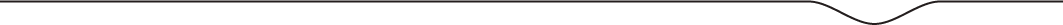 Podací pošta: XXDruh materiálu:			propagačníTyp zakázky:			nespecifikovanáNázev materiálu: 		     Formát: 			     Hmotnost/1 ks: 			     Okruh příjemců RIPM: domácnosti*) firmy*) P.O.Boxy*) v lokalitách dle přiloženého distribučního seznamuCelkový počet materiálů:       ks	poměr A/B      /      v %Pásmo Apočet materiálů A:	      kscena za 1 ks bez DPH	      Kčcena celkem bez DPH	      Kčcena celkem včetně DPH 21%	      KčPásmo Bpočet materiálů B:	      kscena za 1 ks bez DPH	      Kčcena celkem bez DPH	      Kčcena celkemvčetně DPH 21%	      KčCelkový součet včetně DPH 21% 	      Kč (za RIPM)Cena za zpracování:			cena za 1 ks bez DPH			      Kč					cena celkem bez DPH			      Kč					cena celkem včetně DPH 21%		      KčDatum a čas předání/návozu:	      					a počet ks v balíku:      Datum podání:	     Zahájení roznášky:	     		Ukončení roznášky:      V       	dne       		Za Objednatele/Jméno, příjmení, podpis:      Potvrzujeme podání s výše uvedenými parametry zakázky.V       	dne       		Za Českou poštu, s.p.      *) nehodící se škrtněte/vymažteDistribuční seznam pro Zakázkový list RIPM ze dne      PSČPOŠTAKUSYPÁSMO